Other languages transcribed into Arabic characters are called Ajami (“ignorant”).Some countries have an official Ajami alphabet.The general rules of Arabic orthography apply to Ajami.Transcribe consonants from right to left.There is no distinction between upper and lower cases.Consonants are written on an invisible grid of four invisible lines. Most stay between levels two and three; some ascend to level one, and some others descend to level four. Thus:  ا ب ݖ د ف گ ه ج ک ل م ن ݒ ق ر س ت و ي ز.Every consonant has four forms: initial, median, final and isolate. A consonant in any position of a word may take any one of the four forms, depending on whether it is connected to a preceding or a following consonant. E.g., b = بــبــب ب.Some final and isolate forms take a flourish: E.g., b =  بـب, n = نـن,  j = جــج, s = سـس, y = يـي. Most consonants connect to a following consonant. There are four consonants that never connect to a following consonant: alif (ا), d (د), r (ر) and w (و). These four connect with a preceding consonant but not with a following one.Transcribe vowels a (َ), o (ٝ) and u (ُ) above a preceding consonant; i (ِ) and e (ٕ) below a preceding consonant.Very short vowels can be left unwritten, unless they are required for clarity.A consonant that is not followed by a vowel takes a sukuun (ْ) over it. Sukuuns may be left unwritten unless needed for clarity.A consonant that has neither a vowel nor a sukuun serves to lengthen a preceding vowel. E.g., moon = مٝـونْ, mean = مِـيـنْ, maan = مَـانْ, laam = لام.L + aa represents a special case; instead of لَـا one writes لاَ.One may transcribe a vowel-less consonant instead of a vowel: ا for a, ي for e or i, and و for o or u. E.g., Galen may be written گَـلـٕنْ or گـالـن.Double or geminated consonants are written as a single character with a chadda (ّ) over it, as does a vowel-less final consonant that is released or aspirate. E.g., babble = بَـبّـل, shell = شٕـلّ, liph = لِـݒّ.Write your name in Ajami. Look up the consonants in the table on the next pages. Start on the right and write leftwards. Write the consonants first. Remember to connect the consonants, except following alif, d, r and w. Then, add in the vowels. Optionally, leave out weak vowels, or use one or two vowel-less consonants in place of strong vowels.American:  ____________________________________Ajami: AmericanAmericanAjamiAmericanAjamiGlottal stopGlottal stopا ـا ـا اappleاَݒّٖـلaaَbadبَـدْaaaaَـابـادeeٕbedبٕـدْeeeeٕـيبـيـدééٖbidبٖـدْééééٖـيبـيـدiiِbeadبِـدْiiiiِـيبـيـدooٝbaudبٝـدْooooٝـوبـودóóٗbodeبٗـدْóóóóٗـوبـودuuُbooedبُـدْB	bB	bبـبـب بBibleبـابـلC	cC	cݖـݖـݖ ݖchurchݖـُورݖD	dD	dد ـد ـد دDwaddleدوَدّلF	fF	fفـفـف فforfeitفٗـورفتG	gG	gگـگـگ گgoogleگُـوگـلH	hH	hحـحـح حhurdleحُـوردلJ	jJ	jجـجـج جJordanجٗـوردنK	kK	kکـکـک کkickکۭـکّL	lL	lلـلـل لladleلَادلM	mM	mمـمـم مmemoryمٕـمٝـرِN	nN	nنـنـن نnanyنـَانِP	pP	pݒـݒـݒ ݒpapaݒَـاݒَQ	qQ	qقـقـق قqueenقـوِينR	rR	rر ـر ـر رroarرٗورS	sS	sسـسـس سsissyسِـسِّـيT	tT	tتـتـت تtattleتَـتّـلW	wW	wو ـو ـو وwayوَيْX	xX	xکسکسکس کسwaxوَکسY	yY	yيـيـي يYesيـٕسْZ	zZ	zز ـز ـز زzannyزَانِّـيْSukuunSukuunْmudمـدْChaddaChaddaّmuddyمـدِّ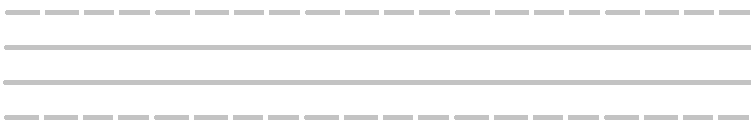 